MENU du DINER CARITATIF de DUNESAVENTUREAnimé par Jacques DUMAZEAUEt Tirage de la LOTERIE ANNUELLE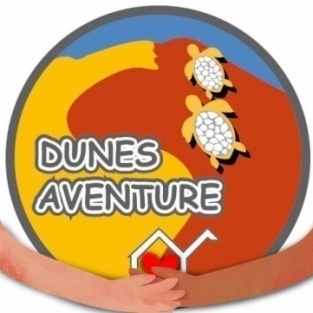 Apéritif Tapas  - :- :- :- :-Paella- :- :- :- :-Fromage de  Brebis Confiture de cerise noire- :- :- :- :-Baba au rhum - :- :- :- :-Pour subventionner ces cantines scolaires, Dunesaventure vous convie à ce repas caritatif musical en remplissant le bulletin suivant :      - :- :- :- :- :- :- :- :- :- :- :- :- :- :- :- :- :- :- :- :- :- :- :-BULLETIN D’INSCRIPTION pour le  Vendredi 8 Octobre 2021:         Nom :                                            Prénom :                                   Numéro adhérent :        Tel :                                                                     Mail :                        Nombre de personnes adhérentes          :                x 25€     =                         Nombre de personnes non adhérentes    :                x 30€     = 									--------------------------------		                                                                                                    Total          =           - :- :- :- :- :- :- :- :- :- :- :- :- :- :- :- :- :- :- :- :- :- :- :- :- :- :- :- :- :- :- :- :- :- :- :- :- :- :- :- :- :- :- :                             A renvoyer à    Dunesaventure Apt 25 Villa d’eyrac ,152 Bld de la plage33120 ArcachonOu en le donnant à Isa (0608313084) ou Cathy (0677267046)Avant le 01/10/2021 : Merci